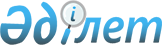 Қарағанды облысындағы "АрселорМиттал Теміртау" акционерлік қоғамы Көмір департаментінің "Абай" шахтасындағы аварияның себептерін тексеру жөнінде үкіметтік комиссия құру туралыҚазақстан Республикасы Үкіметінің 2008 жылдағы 11 қаңтардағы N 9 Қаулысы



      2008 жылғы 11 қаңтарда болған "АрселорМиттал Теміртау" акционерлік қоғамы (бұдан әрі - "АрселорМиттал Теміртау" АҚ) Көмір департаментінің "Абай" шахтасындағы аварияның себептерін тексеру мақсатында Қазақстан Республикасының Үкіметі 

ҚАУЛЫ ЕТЕДІ

:




      1. Қосымшаға сәйкес құрамда Қарағанды облысындағы "АрселорМиттал Теміртау" акционерлік қоғамы Көмір департаментінің "Абай" шахтасындағы аварияның себептерін тексеру және жарылыс салдарын жою жөніндегі үкіметтік комиссия (бұдан әрі - комиссия) құрылсын.




      2. Комиссия жедел жұмысқа кіріссін, аварияның себептерін жан-жақты тексеруді қамтамасыз етсін, келтірілген залалдың көлемін анықтасын, зардап шеккендерге және қайтыс болғандардың отбасыларына бірінші кезекте көмек көрсету жөнінде шаралар қабылдасын.




      3. Комиссияның жетекшісі В.К. Божко аварияның себептерін тексеру нәтижелері мен зардап шеккендерге және қайтыс болғандардың отбасыларына бірінші кезекте көмек көрсету жөнінде қабылданған шаралар туралы баяндасын.




      4. Осы қаулы қол қойылған күнінен бастап қолданысқа енгізіледі.

      

Қазақстан Республикасының




      Премьер-Министрі





Қазақстан Республикасы 



Үкіметінің     



2008 жылғы 11 қаңтардағы



N 9 қаулысына  



қосымша       


Қарағанды облысындағы "АрселорМиттал Теміртау" АҚ




Көмір департаментінің "Абай" шахтасындағы аварияның




себептерін тексеру жөніндегі үкіметтік комиссия


Божко                  - Қазақстан Республикасының Төтенше



Владимир Карпович        жағдайлар министрі, төраға

Тұрғанов               - Қазақстан Республикасының



Дүйсенбай Нұрбайұлы      Энергетика және минералдық



                         ресурстар вице-министрі,



                         төрағаның орынбасары

Камалиев               - Қарағанды облысы әкімінің



Берік Сайлауұлы          бірінші орынбасары, төрағаның



                         орынбасары

Бижанов                - Қазақстан Республикасы Төтенше



Нұрахмет Құсайынұлы      жағдайлар министрлігі Төтенше



                         жағдайлар және өнеркәсіптік



                         қауіпсіздік саласындағы



                         мемлекеттік бақылау комитетінің



                         төрағасы

Құйқабаев              - Қазақстан Республикасы Төтенше



Қайырбек Ілиясұлы        жағдайлар министрлігі Төтенше



                         жағдайлар және өнеркәсіптік



                         қауіпсіздік саласындағы



                         мемлекеттік бақылау комитетінің



                         Қарағанды облысы бойынша



                         басқарма бастығы

Әбдірахманов           - Қазақстан Республикасы Төтенше



Байболат Әбдірахманұлы   жағдайлар министрлігі "Қазақ



                         тау-кен өнеркәсібіндегі



                         жұмыстардың қауіпсіздігі



                         мемлекеттік ғылыми-зерттеу



                         институты" еншілес мемлекеттік



                         кәсіпорнының директоры

Қаппасов               - Қазақстан Республикасы Төтенше



Нақып Қаппасұлы          жағдайлар министрлігі "Көмір"



                         әскерилендірілген



                         авариялық-құтқару қызметі"



                         республикалық мемлекеттік



                         қазыналық кәсіпорнының бастығы

Ходжаев                - Қазақстан Республикасы Төтенше



Рустам Ривхатович        жағдайлар министрлігі "Көмір"



                         қызметі тау-кен құтқарушылар



                         ғылыми-инженерлік орталығы"



                         республикалық мемлекеттік



                         қазыналық кәсіпорнының директоры

Айбеков                - Қазақстан Республикасы



Қабкен Жақпарұлы         Энергетика және минералдық



                         ресурстар министрлігінің



                         Электр энергетикасы және көмір



                         өнеркәсібі департаменті көмір



                         өнеркәсібін дамыту бөлімінің



                         бастығы

Шорманов               - Қазақстан Республикасы Еңбек



Серікжан Тұрсынханұлы    және халықты әлеуметтік қорғау



                         министрлігі Қазақстан



                         Республикасының бас мемлекеттік



                         еңбек инспекторы

Торғаев                - Қазақстан Республикасы Ішкі



Мейірхан Тұяқұлы         істер министрлігі Тергеу



                         комитеті анықтау басқармасының



                         бастығы

Исмайылов              - Қазақстан Республикасы



Жұмағали Қазыбайұлы      Денсаулық сақтау министрлігі



                         Емдеу-алдын алу жұмысы



                         департаментінің директоры

Никифоров              - Қазақстан Республикасы көмір



Михаил Дмитриевич        өнеркәсібі қызметкерлері



                         кәсіподағының төрағасы

Перзодаев              - "АрселорМиттал Теміртау"



Мұрат Әбдіқадырұлы       акционерлік қоғамы Көмір



                         департаментінің атқарушы



                         директоры

Спатаев                - Қазақстан Республикасы



Нұрбек Дайырбекұлы       Еңбек және халықты әлеуметтік



                         қорғау министрлігінің



                         Қарағанды облысы бойынша



                         бас мемлекеттік еңбек инспекторы

Рамазанов              - Қазақстан Республикасы



Жаңатай Көлбайұлы        Денсаулық сақтау министрлігі



                         Травматология және ортопедия



                         ғылыми-зерттеу институты күйіктер



                         бөлімшесінің меңгерушісі

					© 2012. Қазақстан Республикасы Әділет министрлігінің «Қазақстан Республикасының Заңнама және құқықтық ақпарат институты» ШЖҚ РМК
				